VERKSAMHETSBERÄTTELSE2017HANDIKAPPFÖRENINGARNAS SAMARBETSORGANINORRKÖPING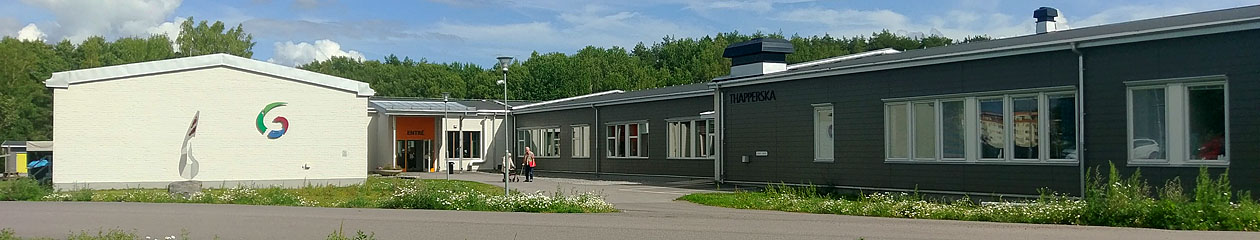 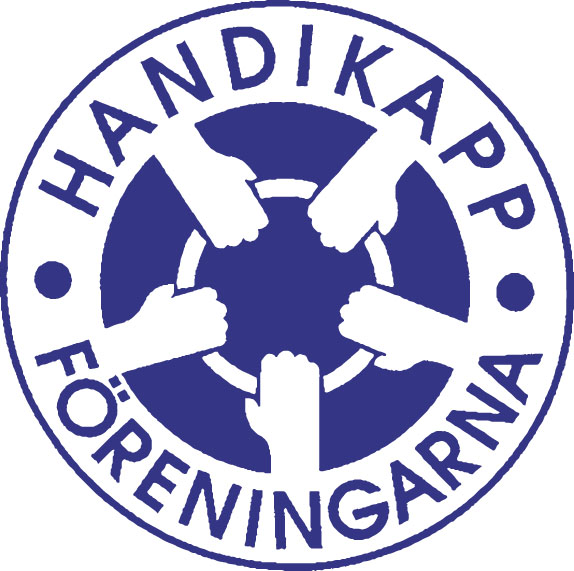 VERKSAMHETSBERÄTTELSE FÖR 201720170101-20171231HSO har under verksamhetsåret haft följande förtroendevalda:Ordförande:	Ingela Karlbom	FiNVice ordförande:	Mats Linder Skogberg	SRF Sekreterare:	Kansliet och styrelsen	HSOKassör:	Stig Bredberg	HRFOrdinarie led:	Inger Karlsson Eék	FiN
	Per Sundmar	RBU	Peter Hallsten	SRF		Revisor:	Ove Nilson		Diabetesföreningen	Sven-Olof Andersson		DiabetesföreningenRevisorsersättare      Lars Moqvist 		Hjärt Lung Valberedning:	Neuroförbundet Norrköping Sammankallande	Diabetesföreningen	Norrköpings lokalförening i personskadeförbundetArbetsgrupper inom HSOHSO har under året haft representation i Kommunala rådet för funktionshinderfrågor och dess undergrupper:Kommunala Rådet för Funktionshinderfrågor (KRF)
Representanter från HSOOrdinarie Ledamöter:
Mats Linder Skogberg, ersätter Ulrika Hofstedt i KRF och BU from 2017Stig BredbergThomas LackMonica ErikssonCriss Hagfeldt

Ersättare:Beatrice GustavssonÅsa LindstamEwa Thörn CandemoTillgänglighetsgrupp med personer från funktionshindersrörelsen och tjänstemän från Norrköpings kommun.Från HSO deltar Stig Bredberg och Criss Hagfeldt.Arbetsgrupp för flytt till nya lokaler på Thapperska 2017Jenny EliassonMalin Bager HermanssonMarie BagerFrida KarlbomMats Linder SkogbergPeter Hallsten Ingela KarlbomGruppen har arbetat med frågor före och under flytten. Under hösten har det varit ett samarbete med kommunen för att sätta upp gemensamma rutiner för föreningarna och kommunen på Thapperska. Under våren 2017 lämnades en skrivelse till kommunen med en sammanställning av föreningarnas aktiviteter och tider där lokaler varit bokade på Sandbyhov. Den skickades till flera nämnder och tjänstemän inom kommunen som föreningarna varit och är berörda av.MEDLEMSFÖRENINGAR 2017 (21 st)Medlemsföreningar i HSO NorrköpingAstma- och Allergiföreningen i NorrköpingAutism och Aspergerföreningen ÖstergötlandAttention ÖstergötlandBCF Moa-Lina i ÖstergötlandDemensförbundetDyslexiförbundet FMLS i NorrköpingDövas förening NorrköpingElöverkänsligas förening i ÖstergötlandEpilepsiföreningen i Norrköping10.FiN Fibromyalgiföreningen i Norrköping11.FUB För barn, unga och vuxna med utvecklingsstörning12.Hjärt- och lungsjukas förening i Norrköping13.Hörselskadades förening i Norrköping14.NEURO Förbundet Norrköping15.Norrköpings Diabetesförening m.o.16.Norrköpings lokalförening i personskadeförbundet RTP17.Psoriasisförbundet i Norrköping18.Reumatikerföreningen Norrköping19.Riksförbundet för rörelsehindrade barn och ungdomar RBU Norrköping20.Strokeföreningen i Norrköping med omnejd21.Synskadades riksförbund Norrköping, Söderköping och ValdemarsvikPERSONALHSO Norrköping hade följande personal anställda:
 
Frida Karlbom har under året arbetat 50 % på kansliet.EKONOMISe bilaga ekonomisk rapport.
MötenHSO har under året haft följande möten:5/4 Årsmöte och konstituerande möte.Styrelsemöten: 26/1, 28/3, 19/4, 30/5, 29/6, 30/8, 27/9, 31/10,28/11Styrelsen har under året haft två hela planeringsdagar.6/12 Ordförande lunch på Scandic.Representantskapsmöten:14/2 Stadgegruppen gick igenom det förslag som skall läggas fram till årsmötet. Redogörelse från gruppen som arbetat med flyttfrågor. Den skrivelse som gruppen sammanställt för att skicka till kommunen presenterades.2/5  Presentation av ny styrelse, tankar om framtiden, info flytt.6/9  Godkännande av ny förening, summering av flytt, planering av kommande möten.7/11 Marie Bager, Neuroförbundet var inbjuden för att berätta om olika råd och arbetsgrupper, bla krff. Hon presenterade hur de olika leden ser ut i arbetet. Dagen handlade sedan om Patientnämnden.LOKALBOKNINGAR FÖR VÅRA LOKALERDet har under hösten pågått ett stort arbete med att få ett fungerande bokningsystem för föreningarna.Övrigt:26 september invigdes Thapperska som ett nytt föreningshus. Eva-Britt Sjöberg invigde med tal och knöt symboliskt ihop ett band med föreningarna. Det bjöds på snittar och cider, öppet hus med rundvandring och guidning i de nya lokalerna.Vid jul bjöd HSO alla föreningars anställda på en jultallrik. De tackades för deras arbete i samband med flytten. Hso har en önskan att alla anställda skall känna tillhörighet och kamratanda i våra lokaler trots att alla är anställda av olika föreningar. Det var uppskattat av arbetstagarna och många bra samtal vid matbordet.UTBILDNINGVi har haft möjlighet att delta i Handikappföreningarna Östergötlands utbudSlutord från ordförande: Ett år fyllt av oro, längtan, förhoppningar, irritationer, ibland maktlöshet men även massor av glädje. När väl flytten blev bestämd gick det fort att packa ihop våra kanslier. En del behövde längre tid då aktiviteterna pågick ända in i det sista innan flytt. Några blev kvar med sina aktiviteter på Sandbyhov även efter flytten. Under hösten har det uppstått en del svårigheter då föreningarna inte hade den tillgång till bokning och lokaler som utlovats från början. Men under senare delen av året har även det löst sig till det bättre.Det tar tid att bo in sig, att lära känna varandra i huset, se allas olika behov och förutsättningar. Arbetet fortgår och det finns ännu saker att slipa till. Men förhoppningen är att vi i framtiden skall föregå med gott exempel på hur bra det kan vara med samarbete över gränserna i funktionshindersvärlden. Föreningarnas arbete är oerhört viktigt för att skapa ett samhälle för alla. 

Enade vi stå söndrade vi falla. (Criss Hagfeldt -16)

 Ingela Karlbom         Stig Bredberg              Per Sundmar

_______________     _______________     ____________

IngerKarlsson Eék	Mats Linder Skogberg

_______________	_______________

Peter Hallsten	Kansliet	

_______________	_______________	